Сценарий Последнего звонка – 2009г. !!!!!       (Моего 9 класса «А»)Удмуртская РеспубликаГ. Сарапул,ГООУ «Санаторная школа – интернат»Классный руководитель -  Светлана Геннадьевна Шадрина - Женя, привет! А почему в школе сегодня все такие необычные? - Здравствуй, Люда! Сегодня в школе праздник – Последний звонок для девятиклассников! - Какой же это праздник, если из школы уходят самые старшие, самые умные, самые красивые и вообще, самые– самые ее ученики? - Это праздник воспоминаний о школе, об ее замечательных педагогах, об уроках и, конечно, о нас самих, учениках 9 «А» и 9 «Б» классах! Опять весна на белом свете,На школьной радостной планете.Природа снова оживает,Звенит, цветет, благоухает.И это чудо в нашем зале:Каких людей мы здесь собрали!   Здесь море умных, чистых глаз,   Здесь молодость чарует нас.   Здесь души полны ожиданьем,   Любви нечаянным признаньем.Парит торжественно волненье!И, наконец, звучит вступленье…     Они мотив сей долго ждали     Их имя – выпускник! ОниПред вами!музыка(заходят выпускники с 3- классниками)Девять лет промчались быстро,Девять лет – немалый срок,Еще недавно были мы учениками,А сегодня мы – выпускники и ждем Последний свой звонок!     Да, тогда в 7-х – 8-х     Мы и представить не могли,    Что уйдем совсем куда-то    Без школы мы бы не смогли!Науки здесь мы познавалиИ в гору знаний твердо шли,А в нас таланты открывали.И мы скучать здесь не могли.     Мы часто торопили время,    Не замечали мы года.    И детство птицей пролетело –     Сдавать экзамены пора!Мы учились в этой школе долго,Кто-то 5, а кто и 8 лет!Пронеслись по школе словно тройка,И оставили в ней добрый след!       Мы уйдем далекими путями,       Но с собою в сердце унесем,     Лишь хорошие воспоминания,     Наша школа – это наш родимый дом!(слайды школы, дир, зав, завхоз и т. д.)Вот дом, в котором уютно всем!А это директор и мудрый и строгий,Который ведет нас по верной дороге,Храня от различных невзгод и проблемДОМ, в котором уютно всем!     Вот завучи наши - в тревогах, в заботе,     В учебной, а также внеклассной работе,     У них не найти недочетов, пробелов    Директору помощь и словом и делом! А это, друзья, - наши учителя!Владеют предметом, методикой, ловкоВбивают науки в ребячьи головки!     А вот воспитателей дружный отряд,      любовью они окружили ребят!А вот озадаченно смотрит завхоз,Везет нашей школы хозяйственный воз.Подвластны ему и сантехник, шоферы,И повар, электрик, дворник, вахтеры,Все сторожа и работники кухни.Работу которых мы ценим дружно!Над всеми бумагами есть тоже свой царь –Евгения Владимировна – наш секретарь!И медики есть – мы без них никуда.Санаторной школу назвали не зря!А дополнительное образование бесплатное у нас,Работают здесь педагоги – высший класс!И социально – психологическая служба есть,Много доброго для нас сделали, не перечесть!Наталья Николаевна – зав. библиотекой,Мир не видал еще такого человека!     Как бравые парни из фильма «Бригада»,    Семьей живем дружно, пускай небогато.    Несчастных у нас не отыщете лиц,    Все лучшее – детям! Таков наш девиз. Творим, сочиняем, танцуем, поем,Театр посещаем, в походы идем,У нас неслучайно талантов не счесть, всех рангов у нас победители есть!   И горд воспитателей дружный отряд,       Любовью они окружили ребят,        успехом которых гордится учитель       истории, химии, если хотите,      учителя физкультуры и физик,      филолог, технолог и школьный психолог.     Библиотекарь, учитель пения     Горды подрастающим поколением!(выходят 9 кл)      3 человекаА мы сегодня прощаемся со школой.Сегодня мы прощаемся со школой? Сегодня! Мы! Прощаемся! Со школой! Ура!      Заявляю всем открыто,     Что на школу я сердитый!      Мне уроки надоели!     Сколько можно в самом деле!Целый день торчал я в школе! словно птица был в неволе.Каждый учит своему,Ну, а это мне к чему?          Сколько было здесь мороки:         На самоподготовках делай уроки,         Готовь рефераты, доклад, сообщенья,         Потом – классный час – сплошное мученье!   Целый свет уж мне не мил,   просто выбился из сил!Ну, скажите, неужелиНе прожил бы в самом деле,Я без школы, педагогов,Без оценок и уроков?          Да, конечно, смог бы! Прожил бы!           Ребята, да все уже кончилось!            Свобода! Воля! Клево! - Да, подождите вы! Послушайте, о чем мы говорим! Сегодня мы прощаемся со школой!   - С нашей, с санаторной, единственной и неповторимой, - где мы получали знания,  - где у нас появились друзья и вспыхнула первая любовь,  - где нас учили быть самостоятельными и активными, -  где мы испытали горесть поражения  и радость побед,  - где с нас многое требовали, ругали, хвалили, но главное – бесконечно любили!         Здесь нам так привычно, спокойно и уютно,         Каждый закоулок в школе нам знаком.         Как же расставаться с этим будет трудно,        Время все идет, и скоро мы уйдем!Все ушли со сцены.(Песня «Школа – это мир»)Да, время неумолимо движется вперед, но удивительное свойство человеческой памяти в том, что она способна возвращать нас в прошлое, в котором время исчисляется не минутами и часами, а чувствами, мыслями, переживаниями. Именно ими наполняется жизнь человека!       И сегодня у нас есть уникальная возможность вспомнить лучшие моменты школьной жизни!        Итак, время….назад!           (ПЕРЕВЕСТИ СТРЕЛКИ ЧАСОВ)Выпускники! Вы помните?Вы все, конечно, помните!Родную школу, как вам не узнать,И территорию, где все по 1000 раз исхожено,Вы через 5 и 10 лет все вспомните опять!Учились мы в начальной школе,Здесь было так спокойно и легко,Уроков задавали нам не более,Чем выучить могли мы, вот везло!А праздники какие проводили!Костюмы сами мастерили,И на сцене выступали, Так что слезы пробивались!Помним Муху – цокатуху,Праздник лета и февраль,Помним мам  как поздравляли,И султан к нам приезжал!Был Лопшо – педунь из сказок,Буратино и лиса…Было что в начальной школеМы запомним навсегда!          Когда пришли вы в 3 классВстретила учительница вас.Она учила вас читать, писать, учила танцевать и старших уважать…Она открыла вам в мир знаний путь,Скажите, как ее зовут?(выходят три человека с цветами)Светлане Васильевне «спасибо» говорим,Наталью Анатольевну от души благодарим,И Анне Германовне глубокий наш поклон,Вы с нами часто забывали про покой и сон!(дарят цветы первым педагогам)                                                                                        (Приготовить подарки для малышей)Слово предоставляется 1 учительнице наших выпускников – Максимовой Светлане Васильевне!(говорит 1 учител.)       Пусть стороной пройдет ненастье и станет мир для вас светлей,        Примите пожеланья счастья от ваших маленьких друзей! (Поздравления 3 кл.)1-ый: Дорогие наши старшие ребята!Вы пришли в девятый классВ последний раз...1-ая: Говорят, вы были младшими когда-то,В третий класс ходили тожеВроде нас...2-ой: А сейчас вы - добры молодцы с картинки,Посмотрите на себяСо стороны:2-ая: Сорок пятого размера вам ботинкиИ костюмы как Шварценеггеру нужны!3-ий: Мы ведь тоже постепенно подрастаем:Каждый месяц, каждый деньИ каждый час...Говорят, что мы большимиТоже станем,Если станем мы учитьсяВроде вас...3-ая: Вы немало разных знаний получили,Только кажется порой учителям:Вы нарочно кое-что не доучили,Чтоб оставить кое-чтоУчить и нам...1-ый: Вы идете впереди,Мы - ваша смена.Мы вас в жизни Никогда не подведем.Ждите насНа кораблях и у мартенов,Ждите нас,Мы обязательно придем...Мы и выПочти закончили ученье,Нам - гулять,А вам - сдавать пришла пора...Пожелайте намХороших развлечений,Мы ж желаем вам...Вместе: НИ ПУХА, НИ ПЕРА!!!А у нас к вам есть загадки,Отгадайте-ка, ребятки!(загадки о карандашах и альбоме)Молодцы! И сегодня в подарок примите от нас эти необходимые в школьной жизни предметы!(Включить музыку на детские школьные песенки)(вручение подарков 3 кл.)      Стрелки наших часов двигаются дальше, беззаботная пора прошла, и наступило время ответственности, ответственности во всем!        (ПЕРЕВЕСТИ СТРЕЛКИ ЧАСОВ)       А кто, как ни администрация школы понимает значение этого слова лучше других! Именно директор и завуч были рядом с выпускниками в самые ответственные минуты их школьной жизни!(Выходят 4 человека и 5 букетов)Может на фоне музыки?             Уважаемая Н. Л.! Ответственность несете вы за всё,За всё и даже всех по школе, Забот, хлопот у вас не счесть,И не завидуем мы вашей доле!    Наш директор – надежный помощник,     Мы любим вашу строгость, доброту,     За ваши  знания, за юмор, за терпение,     За человеческую простоту!              Уважаемые М. Р., Плехова Людмила Ивановна, Л. И., А. Г.!Вы бдили, вы курировали нас, встречались часто мы у расписания…не раз вам вспомниться 9»А»,да и 9 «Б»  составит нам компанию.         Сердца сегодня все признанием горят,          Сердца директору и завучам «Спасибо» говорят!За ваше бескорыстное горенье, за вашу женскую красу, за мудрость вашу, вдохновение, за школу – воплощенную мечту!(Вручение цветов администрации)Слово предоставляется директору школы – Байбатуровой Н. Л.(Говорит директор)     А между тем, вы дорогие выпускники взрослели, у вас появились новые предметы, новые учителя и уроки.                                                (ПЕРЕВЕСТИ СТРЕЛКИ ЧАСОВ)      Дорогие наши учителя! Вы, строгие и ласковые, мудрые и чуткие, вели нас сквозь годы детства и отрочества, вкладывали в каждого из нас все самое разумное, доброе, светлое, отдавали частицу своего сердца, дарили нам свое тепло и свою любовь!      Мы помним каждые мгновения ваших уроков, вашу улыбку, с которой вы входили в класс, вашу грусть, когда вы слышали, что мы не готовы ответить, и вашу искреннюю радость от того, что у нас что-то получилось!     И только сейчас мы начинаем понимать, как же нам будет не хватать вас, как много вы для нас сделали!(СЛАЙДЫ С УРОКОВ И ФОТО С ЗАНЯТИЙ И С УЧИТЕЛЯМИ)Учитель! Много – много лет,Зажженный вами,Не погаснет свет, и сердце, знаю, будет молодым,Пока огонь священный в дружбе с ним.Моя душа от всяческих невзгодВрачующее пламя сбережет.Оно еще поможет мне в путиХитрейшие загадки превзойти.Оно еще поможет и не раз.Учитель мой,В делах продолжить вас,Ведь ноши нет прекрасней у меня, чем это пламя, этот свет огня…Учитель!Даже через много лет,Зажженный вами, не погаснет свет!Не смейте забывать учителей,Они о нас тревожатся и помнят!И в тишине задумавшихся комнат,Ждут наших возвращений и вестей.   Им не хватает этих встреч нечастых,    И сколько бы не миновало лет,   Слагается учительское счастье,   Из наших ученических побед!!!А сейчас мы предлагаем вам вспомнить некоторые моменты из школьной жизни!Басня.Уж сколько раз твердили миру.Что лень гнусна, вредна, но только все не впрок,И в школе ведь лентяй всегда отыщет уголок!       Алеше как-то бог послал крутую шпору.Шпаргалкин дух Алешу вмиг пленил!Воспользоваться шпорой уж было норовил,Да призадумался,  в руках ее сминая…Ведь ничего он в ней не понимает…На ту беду был вызван он к доске,За голову схватился он в тоске!          К учителю на цыпочках он медленно подходит,Переминается, со шпоры глаз не сводит.И говорит так сладко, чуть дыша:«Елена Владимировна, как вы хороша!Ну, что за шейка, что за носик!Задайте же, пожалуйста, полегче мне вопросик!»         Учитель задает вопрос простой:«Скажи, Алеша, Менделеев кто такой?А может, назовешь его открытие?»         «Не понимаю, что же вы хотите?Запомнить все открытия и гению не дано…И, верно, должен быть уже звонок! И надобно мне отдохнуть сперва…ОТ слов таких учителя вскружилась голова…     И прозвенел приветливый звонок,От радости захлопал он в ладоши.Упала шпора, но не кончился урок,Пока не выучил всю химию Алеша!    Вот так –то!А мы с вами и не заметили, как стрелки наших часов дошли до следующей очень важной части жизни девятиклассников «О, спорт – ты наша жизнь!»  (ПЕРЕВЕСТИ СТРЕЛКИ ЧАСОВ)(Слайды о спорте под музыку)И самый первый экзамен, который уже сдали наши выпускники – была физкультура!Очень надеемся, что и другие экзамены будут сданы девятиклассниками на «хорошо» и «отлично»!(Танец « Тиктоник»)А время неумолимо идет дальше и вот уже стрелки часов показывают самые яркие моменты из вашей школьной жизни, то, что вам наверняка часто будет вспоминаться!(ПЕРЕВЕСТИ СТРЕЛКИ ЧАСОВ)(Слайды «Наши классные моменты» под музыку)А еще я хочу сказать, каких удивительных и замечательных артистов мы потеряем, когда уйдут наши девятиклассники!(ПЕРЕВЕСТИ СТРЕЛКИ ЧАСОВ) - Помнишь таинственный танец Ксюши и Алены, когда они были розовыми пантерами? - А мне запомнился Саша Сандалов в сценке ….. - Ах, оставьте! - Что оставьте? - Да, это так музыкальный номер назывался, который исполнял дуэт Жени Макшакова и Ксюши Беляевой, и я точно знаю, что этот номер стал одним из любимых у учителей нашей школы! - А разве можно забыть зажигательный танец «Яблочко», его достойно оценили не только на нашей школьной сцене, но и различных городских конкурсах! - Точно! Как и «Катюшу»! - Да уж, в прошлом году это был хит сезона! - А помнишь, как пели Олег и Юра? - А помнишь…«Кадриль» 9 «А»?   Звучит музыка…..(Танец «Кадриль»)Воспитатели. - Что плачешь ты? - Поверь, частичку сердца отрываю! - Что с сердцем плохо?    Может валидол?    Я от него обычно оживаю! - Ах, Любовь Михайдовна, год уже прошел! - И, слава богу, год был трудный и кошмарный. - Уходят дети,  я страдаю! - Да, труд у нас не очень благодарный. - Ах, Люба, благодарность не в словах, в сердцах живет! - Хотя слова, порой, не помешают!Вы, как всегда правы, теперь и наш черед!Мы просим тишины – выпускники ведь выступают!И сейчас пришло наше время, время сказать слова благодарности тем, без кого не было бы этого дня, тем, кто все эти годы терпеливо вел нас по школьным будням и праздникам, тем, кто делал наше время в школе таким ярким!                                                  (ПЕРЕВЕСТИ СТРЕЛКИ ЧАСОВ)(Выходят 3 человека и держат 3 букета)   Дорогие наши Л. М., Л. И., О. Е.!Вы каждый день встречали нас в классе, с вами мы обсуждали все жизненно важные вопросы, вам рассказывали о своих мечтах и планах на будущее, вы поддерживали нас, когда нам было трудно, вы лучше других могли нас понять и дать нужный совет!Мы любим вас! Чего же боле?И это вовсе не слова!Как хорошо, что в этой школеДруг с другом нас свела судьба!      Мы вместе пережили очень много,      Мы ссорились, мирились без конца,      У каждого теперь своя дорога,      Но бьются в унисон у нас сердца!Вы всех нас одинаково любили,Любовь свою, всем поровну даря.За то, что вы из нас людей лепили, Вам буду вечно благодарен я! (Вручение цветов воспитателям)Ответное слово воспитателей. Номер их!  (МОИ СЛОВА и ПЕСНЯ С ЮРОЙ И ОЛЕГОМ!)     Друзья мои, друзья моих друзей!     Сегодня мы собрались в этом зале     Приветствовать своих учителей,     Сказать им то, что раньше не сказали!Такое гордое название – педагог!Ваше высшее призвание – вести урок!Давать другим образование – очень сложно!Сегодня дарим Вам признания – сегодня – можно!     Простите нас за то, что не всегда     Мы были аккуратны, усидчивы, внимательны, опрятны,     Что не всегда запоминали,     Что нам толково объясняли.Хотим сказать мы всем учителям,Что благодарны очень вам.За то, что вы учили честно жить, Страну свою, семью любить.     Порой вы были недовольны,     А иногда ругались вы,     Но на всех уроках в школе,     Мы старались, как могли!Вы каждый день и каждый час,Нелегкой посвятив работе,Одною думаю о нас,Одной заботою живете!      Чтоб наша славилась страна,       И чтобы честными росли мы,       Спасибо вам – учителя!        За все – СПАСИБО!    (все)(вручение цветов учителям и всем сотрудникам школы)Дорогие наши родители!Мы хотим вам спасибо сказатьЗа заботу, за то, что вы с намиВсе готовы экзамены сдать.   Вы из класса в класс переходили,   Набирались знаний и росли,   Все, чему нас в школе научили,   Все осилить вы нам помогли.Мы вам все обязаны поддержкой.Взрослой жизни постигая суть.Оправдаем ваши мы надежды.Среди сотен свой отыщем путь!Я думаю, что свои пожелания выпускникам готовы сказать и родители!Слово предоставляется родителям!(ГОВОРЯТ РОДИТЕЛИ)А наши выпускники дарят всем  танец «РОК  -Н - РОЛЛ».(Танец «РОК – Н – РОЛЛ»)Прозвучали слова благодарности родной школе и людям, которые сделали все, чтобы наши девятиклассники дошли до очередного важного рубежа в своей жизни – Последнего звонка!Но остался открытым вопрос: чем же отличается этот выпуск от всех предыдущих?Сможете на него ответить?(ПЕСНЯ     «РЭП»)Долгие годы мы в школу ходили.Учителя нас отлично учили:Умеем писать мы и даже считать.Любые задачи мы можем решать.   Химию, физику мы изучали.   Все, что внутри тела точно узнали,   Мы изучили, скажу вам в натуре   Нашу любимую литературу!А биология нам объяснила,Как делятся клетки, из чего состоим мы…Алгебру знаем мы, я не шучу:Все интегралы нам по плечу!   И по- английски мы можем сказать,   Прямо мечтаем мы в Англию попасть…   Знаем, где север, знаем, где юг,   Ведь география наш лучший друг!Любим историю, общество также,Знания эти помогут однажды!Может, и сами прославим страну,Думаешь, сможешь? – Конечно, смогу!   Со спортом на «ты» и красивы фигурой,   Мы все очень любим урок физкультуры!   Нам не страшны ни ЧП, ни пожары:   Ведь курс ОБЖ не прошел для нас даром!С нами работал и школьный психолог,Придется и мне быть психологом скоро.Общаюсь со всеми! Мне в этом помогИзвестный в школе социальный педагог!   Мы очень воспитаны, слова не скажем,   Культуру поведения скоро покажем,   Ценим порядочность, честность, друзей,   Патриоты мы школы и страны своей!Наш выпускник он все знает и может!В любой ситуации вам он поможет!Бывает веселым, бывает серьезным,Бывает находчивым, шумным и грозным!   Вот мы какие – смотрите на нас,   Гордитесь и помните: любим мы вас!   Выпуск 2009 – Ура!   Вы не забудете нас никогда! (ПЕРЕВЕСТИ СТРЕЛКИ ЧАСОВ)И вот замкнулся круг воспоминаний…Нам власть над временем дана, но на короткий срок.И наступает время расставанийИ скоро прозвенит последний ваш звонок!Сданы учителям земные горы,Туманности небесных Андромед,Духовный облик дядьки Черномора,И вытеснивший воду Архимед...            И снова все легко и незнакомоДля юных Вер, Наташ, Володь и Вась,            И нет  в природе  штата Оклахома,И нету на земле закона Ома -Остался лишь заветный школьный вальс!(Вальс 9 кл и учителей)Уходит весна, уступая лету…Тают минуты в своей безутешности.Ну, вот и окончилась повесть этаО детстве нашем и первой нежности.   Все будет: и песни, и новые люди,   И солнце, и мартовская вода.   Но школа с нами уже не будет.   И нас в ней не будет уже никогда…И памятью долго еще сберегаютсяУлыбки, обрывки учительских фраз…Ведь, если школа не продолжается,Она все равно остается в нас!(ПЕСНЯ «ВСЕ, ЧТО БЫЛО В ШКОЛЕ»)(Все выходят и строятся, как на начало)Знаем мы: в этот миг, в этот час,Уходит от нас наше школьное детство,Уходит от нас с этим школьным звонком,И никуда, никуда нам не деться!   Звенит над прошлым и настоящим,   Над всем, что сберег и не сберег,   Звенит над детством моим уходящим,   Веселый и грустный последний звонок!(звенит звонок, Женя с 3 классницей)Слайд (фото общее 9 А и 9 Б – выпуск – 2009)Последний раз звенит для вас звонок,Звонок надежды и звонок прощанья.И приближаются минуты расставанья.И впереди – смятение дорог…   И солнце в небе светит, как и прежде,   Но детству в жизни свой отпущен срок,   Звонок прощанья и звонок надежды,   Звени, звонок,  звени, звонок…!(уходят Женя с Людой из зала и вместе с ними девятиклассники)(МУЗЫКА)И вот замкнулся круг воспоминаний…Нам власть над временем дана, но на короткий срок.И наступает время расставанийИ скоро прозвенит последний ваш звонок!   Всех вспоминали вы и всех благодарили,   Не иссякал горячих чувств поток,   И напоследок мы решили,   Еще раз вас представить – как итог!(фото 9 «А» и 9 «Б»)Егор, Андрей, Анастасия,                                                                 Ксюша, Катя и Наташа-Алена, Ксюша и Ирина,                                                                    Олег, Андрей, Макс, Валентин,                                                                  Ильдар, Евгений, Игорь тоже,                                                        Дима, Рома, Артем, два Саши,                                                          Никита им всегда поможет,                                                            Володя, Юра, Константин!                                                            Юра, Слава, Николай,                                                                        Весь 9 «Б» пред вами,       Запомни, школа, нас, не забывай!                                                 Будете гордиться нами!  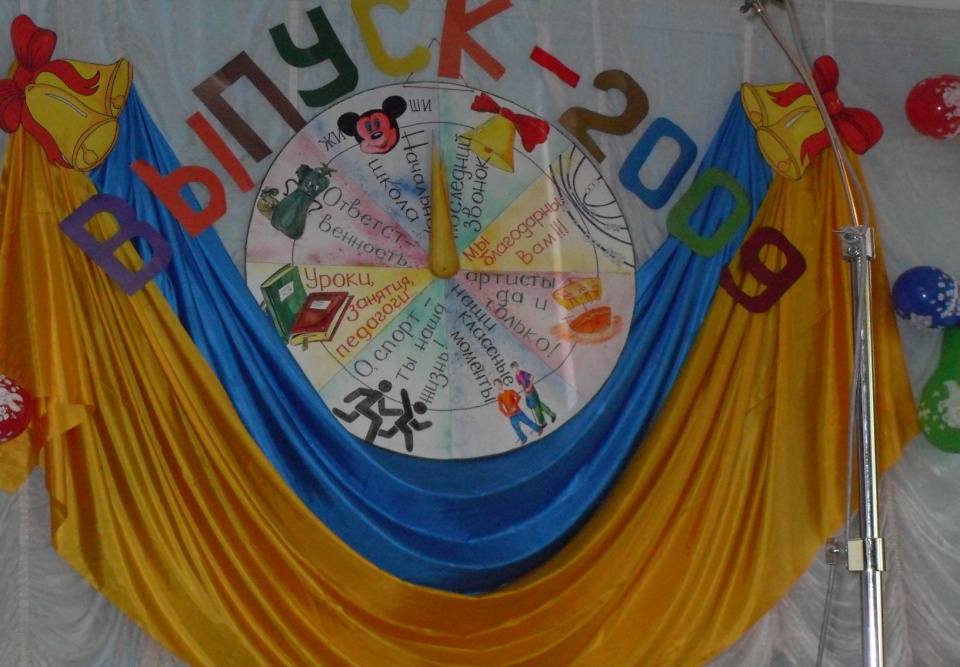 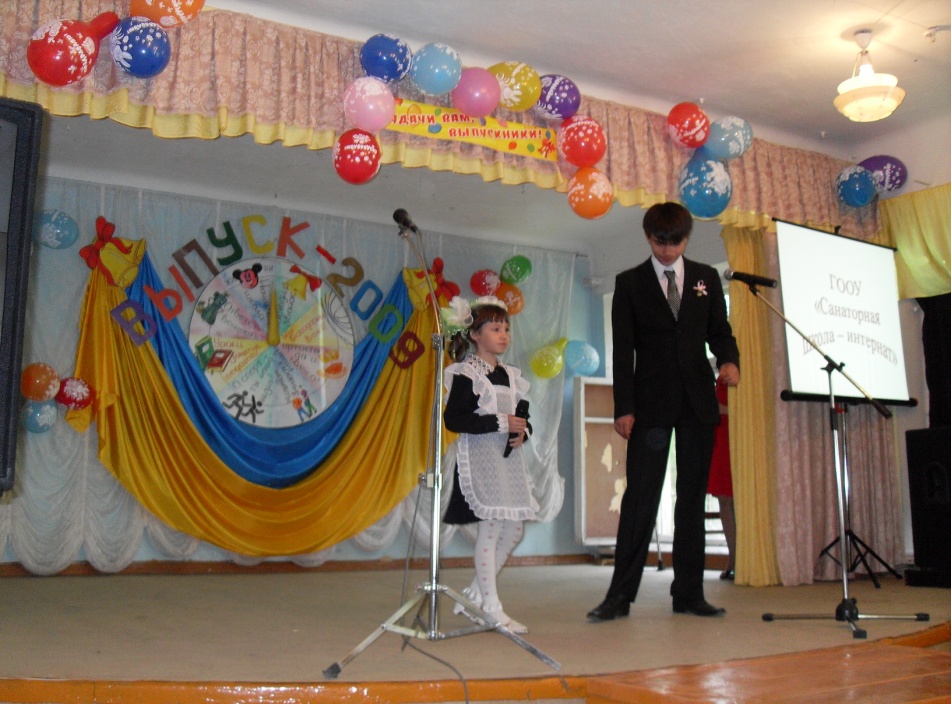 